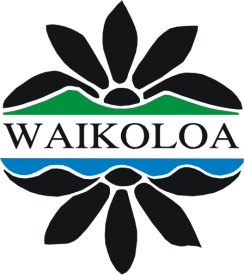 Waikoloa Beach Resort Announces New “Family Golf Days”Award-Winning Golf Resort Offers Innovative Family Golf ExperienceWAIKOLOA BEACH RESORT, HAWAI‘I ISLAND—With world-class golf courses, spectacular ocean and mountain views, and near-perfect golf weather year-round, Waikoloa Beach Resort invites juniors and parents to enjoy a round together at discounted rates during Family Golf Days, June 1-August 31, 2015.Family Golf Days can be any day of the week after 3:30 p.m., on the Kings’ Course, designed by Tom Weiskopf and Jay Morrish. Rates are only $50.00 per adult and $25 for juniors age 6-17, including complimentary junior Nike rental clubs. Adult rental clubs are also available for only $25.“This is the best way to see if your children are the next Jordan Speith or Lydia Ko, both aspiring young golfers on the professional tour today,” said Head Golf Professional Kevin Ginoza. “And for the junior players who are already serious about their game, our special 18-hole rates are just $60.00 for either the Kings' or Beach Course. Come out and test your game on Waikoloa’s challenging layouts.”Waikoloa Beach Resort Golf is a longtime supporter of junior golf, and hosts a number of junior amateur events throughout the year, such as this year’s Hawaii High School Golf Tournament, Asia Pacific Junior Cup, Big Island Junior Golf, Big Island Interscholastic Federation and more. They also support numerous collegiate golf tournaments and events.To plan your Family Golf Day at Waikoloa Beach Resort on Hawai‘i Island, visit www.waikoloabeachgolf.com or call (808) 886-7888.####A Golf Magazine Silver Medal Resort, Waikoloa Beach Resort is situated on 1,350 acres of the beautiful Kohala Coast on Hawaii Island – the Golf Capital of Hawai‘i. Waikoloa features two fabulous golf courses with unique layouts specifically designed to challenge shot-making skills while letting golfers enjoy the magnificent beauty of Hawai‘i Island: views of the majestic, often-times snow-capped Mauna Kea Mountain and the warm, tranquil Pacific Ocean.Waikoloa Kings’ Course, created by British Open champion Tom Weiskopf with design partner Jay Morrish is, appropriately, a Scottish-style layout in paradise. The 7,064-yard, par-72 track meanders in and out of ancient lava fields and features 83 strategically placed sand traps and pot bunkers along with other authentic links golf trappings such as double greens and undulating fairways.Waikoloa’s Beach Course, designed by the vaunted Robert Trent Jones, Jr., leads players to the Pacific Ocean along a breathtaking coastline to enjoy stunning views of humpback whales off shore. The holes of the spectacular 6,566-yard, par-70 course weave through strategically placed water features, 74 newly restored bunkers, and ancient lava fields down to the surf’s edge.  The Waikoloa Beach Resort also features spectacular sand beaches, and first-class accommodations at the Hilton Waikoloa Village and the Waikoloa Beach Marriott Resort & Spa featuring a variety of water activities, hiking trails, spas, tennis, entertainment, shopping, and fine dining.The Waikoloa Beach Resort is a popular gathering place for visitors, families, golfers and residents. It is truly a Kohala Coast oasis where guests can comfortably share in the celebration of Hawaiian culture and a relaxed lifestyle.To plan your family golf day at Waikoloa Beach Resort on Hawaii Island, visit www.waikoloabeachgolf.com or contact us at (808) 886-7888.FOR IMMEDIATE RELEASEContact:Kevin Ginoza (808) 886-5375May 18, 2015kginoza@waikoloaland.com